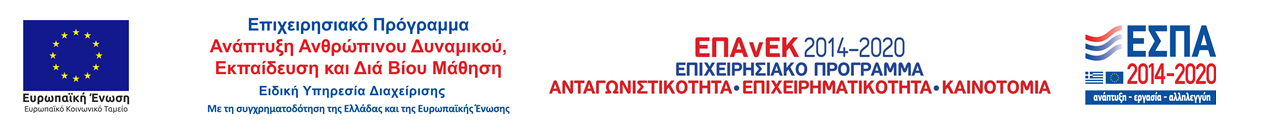 Πανεπιστήμιο Κρήτης, Τμήμα ΦυσικήςΆιτηση για Πρακτική Άσκηση για το ακαδημαϊκό έτος 2020-2021Στοιχεία ενδιαφερόμενου φοιτητήΣτοιχεία προτεινόμενου φορέα  άσκησης και προτεινόμενου επιβλέποντοςΟνοματεπώνυμο Αριθμός ΜητρώουEmailΤηλέφωνο σταθερόΤηλέφωνο κινητόΠροτεινόμενος φορέαςΠροτεινόμενος Επιβλέπων – ονοματεπώνυμοΘέση επιβλέποντος στον προτεινόμενο φορέαEmail επιβλέποντοςΤηλέφωνο επικοινωνίας επιβλέποντος